CALLING ALLDERBYSHIRE WI PHOTOGRAPHERS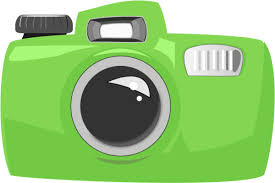 WE ARE LOOKING FOR PHOTOGRAPHS FOR THE2023 DFWI CALENDARWHICH WILL FEATURE PICTURES SHOWING“LIGHT & SHADE”PHOTOGRAPHS SHOULD BE CLEAR 1st TIME PRINTS 7”x 5” MAX LANDSCAPE (HORIZONTAL) SIZE OR DIGITAL FORMAT SUPPLIED BY EMAIL to office@dfwi.co.uk MAKE SURE THEY ARE CLEAR AND SHARP FOR REPRODUCTION AND OF A  HIGH RESOLUTION IF THE IMAGE IS DIGITAL PLEASE WRITE YOUR NAME & ADDRESS ON A STICKER ON THE BACK OF HARD COPY PRINTS ALONG WITH A TITLE FOR YOUR IMAGE DO NOT WRITE ON THE BACK OF THE PHOTO PLEASE ENCLOSE A SAE IF YOU WISH THEM TO BE RETURNED TO YOUENTRIES TO BE RECEIVED AT DFWI HQ BYEND OF APRIL 2022’ FOR JUDGING 1st WEEK IN MAY